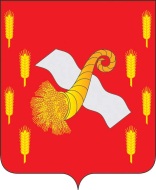 РОССИЙСКАЯ ФЕДЕРАЦИЯОРЛОВСКАЯ ОБЛАСТЬНоводеревеньковский районный Совет народных депутатов    303620 п. Хомутово, пл. Ленина,1                                                                                      Тел.2-13-51РЕШЕНИЕ30 сентября 2016 г.                                                                                №  1/6 - РСОб утверждении Положения «Об аппарате Новодеревеньковскогорайонного Совета народных депутатовОрловской области»     В соответствии с Федеральным законом от 06.10.2003 N 131-ФЗ "Об основных принципах организации местного самоуправления в Российской Федерации", статьей 25 Устава Новодеревеньковского района Орловской области в целях организационного, правового, материально-технического обеспечения деятельности Новодеревеньковского районного Совета народных депутатов Новодеревеньковский районный Совет народных депутатов РЕШИЛ:1. Утвердить Положение "Об аппарате Новодеревеньковского районного Совета народных депутатов Орловской области" согласно приложению.2. Направить настоящее решение главе Новодеревеньковского  района для подписания и опубликования.Председатель Совета                                                                 С.М. ПапоноваГлава Новодеревеньковского района                                      С.Н. Медведев__________________2016 года                                                          Приложение к решениюНоводеревеньковского районного Совета                          народных депутатов                                                   от 30 сентября 2016 года № 1/6 - РСПОЛОЖЕНИЕ"ОБ АППАРАТЕ НОВОДЕРЕВЕНЬКОВСКОГО РАЙОННОГО СОВЕТА  НАРОДНЫХ ДЕПУТАТОВ ОРЛОВСКОЙ ОБЛАСТИ"I. Общие положения1.1. Аппарат Новодеревеньковского районного Совета народных депутатов Орловской области (далее - аппарат) создается Новодеревеньковским районным Советом народных депутатов Орловской области - для организационного, правового, материально-технического обеспечения деятельности Новодеревеньковского  районного Совета народных депутатов Орловской области (далее - районного Совета), оказания помощи его постоянным депутатским комиссиям и депутатам.1.2. В своей деятельности работники аппарата руководствуются Конституцией Российской Федерации, федеральными законами, указами Президента Российской Федерации, постановлениями Правительства Российской Федерации, законами Орловской области, Уставом Новодеревеньковского района Орловской области, Регламентом и решениями районного Совета, постановлениями и распоряжениями председателя районного Совета и настоящим Положением.1.3. Общее руководство и контроль за работой аппарата районного Совета осуществляет председатель районного Совета.1.4. В аппарат входит секретарь районного Совета.1.6. Секретарь районного Совета осуществляют свою деятельность на штатной оплачиваемой основе, назначается на должность и освобождается от должности председателем районного Совета. Штатное расписание аппарата утверждается председателем районного Совета.1.7. Секретарь районного Совета являются муниципальным служащим. 1.8. Социальные гарантии секретаря районного Совета определяются законодательством Российской Федерации и Орловской области, нормативными правовыми актами районного Совета и принимаемыми в соответствии с ними правовыми актами председателя районного Совета.1.9. Обеспечение деятельности аппарата районного Совета осуществляется в пределах средств, утвержденных в бюджете Новодеревеньковского района.II. Обязанности аппарата районного Совета2.1. формирование проектов планов работы районного Совета народных депутатов, организация их исполнения;2.2.подготовка проведения заседаний районного Совета народных депутатов;         2.3. организация приема граждан председателем и депутатами районного Совета народных депутатов, согласно утвержденному графику;2.4.организация отчетов депутатов районного Совета народных депутатов;оформление и внесение депутатских запросов;         2.6. осуществление контроля за выполнением решений районного Совета народных депутатов, постановлений и распоряжений председателя районного Совета народных депутатов;2.7.рассмотрение жалоб, замечаний, заявлений и предложений избирателей по вопросам деятельности депутатов районного Совета народных депутатов;          2.8. ведение делопроизводства в районном Совете народных депутатов.          III. Основные функции аппарата3.1. Аппарат выполняет следующие функции:- подготавливает проекты постановлений и распоряжений председателя районного Совета;- разрабатывает проекты планов работы районного Совета и его постоянных депутатских комиссий;- осуществляет контроль за соблюдением требований Регламента Новодеревеньковского районного Совета народных депутатов при внесении в районный Совет проектов решений районного Совета и других документов, требующих рассмотрения в районном Совете;- обеспечивает наличие правового заключения Новодеревеньковской межрайонной прокуратуры на поступившие в районный Совет проекты решений районного Совета;- осуществляет регистрацию, подготовку, размножение, рассылку проектов документов, вносимых на рассмотрение в районный Совет и его постоянных депутатских комиссий, их доработку, оформление и доведение до исполнителей;- оповещает депутатов, заявителей, докладчиков и приглашенных лиц о дате, времени и повестке дня заседания районного Совета и его постоянных депутатских комиссий;- формирует документы согласно повестке дня заседания районного Совета и его постоянных депутатских комиссий и обеспечивает выдачу депутатам этих документов;- оформляет решения районного Совета, его постоянных депутатских комиссий в установленном порядке;- ведет протокол заседания районного Совета и обеспечивает последующее его оформление;- организует учет, доведение до исполнителей, контроль за исполнением решений районного Совета и его постоянных депутатских комиссий, контроль за реализацией предложений и замечаний депутатов;- обеспечивает учет опубликования (обнародования) нормативных правовых актов районного Совета;- содействует депутатам районного Совета в осуществлении их полномочий, оказывает юридическую и консультативную помощь по вопросам депутатской деятельности, оформлении и внесении для рассмотрения депутатских запросов;- организует работу депутатов районного Совета в избирательных округах, прием граждан председателем районного Совета, депутатами;- рассматривает по поручению председателя районного Совета письма, жалобы и заявления граждан, адресованные районному Совету;- ведет учет обращений граждан и информирует об исполнении предложений, жалоб и обращений, поступающих от населения;- готовит аналитические материалы по вопросам деятельности районного Совета и его постоянных депутатских комиссий;- готовит предложения и проекты решений о признании утратившими силу решений районного Совета, постановлений и распоряжений председателя районного Совета, а также о внесении изменений в указанные правовые акты;- ведет учет нормативных правовых актов районного Совета и их систематизацию, в том числе на электронных носителях, включая нормативные правовые акты, утратившие силу;- ведет учет участия депутатов в заседаниях районного Совета и его постоянных депутатских комиссий;- оформляет служебные документы районного Совета по вопросам его деятельности, осуществляет учет, рассылку и контроль за их исполнением;- ведет раздел районного Совета на официальном Интернет-сайте муниципального образования Новодеревеньковский район;- ведет учет Почетных граждан Новодеревеньковского района и лиц, награжденных "Почетной грамотой Новодеревеньковского районного Совета народных депутатов", а также лиц, награжденных "Благодарностью Новодеревеньковского районного Совета народных депутатов";- запрашивает по поручению председателя районного Совета, районного Совета, его постоянных депутатских комиссий от администрации района, контрольно-счетной палаты Новодеревеньковского  района, учреждений и организаций материалы, необходимые для подготовки вопросов, вносимых для рассмотрения на заседаниях;- представляет в установленном порядке интересы районного Совета в суде, в других органах по поручению председателя районного Совета;- обеспечивает направление нормативных правовых актов в регистр муниципальных правовых актов Орловской области в установленном порядке;- обеспечивает связь районного Совета со средствами массовой информации;- осуществляет иные функции в соответствии с муниципальными правовыми актами.IV. Основные функции, права и обязанности работников аппарата4.1. Основные функции работников аппарата районного Совета устанавливаются в соответствии с действующим законодательством, настоящим Положением и должностными инструкциями, утвержденными председателем районного Совета.4.2. Секретарь имеет право:- присутствовать на заседаниях районного Совета и заседаниях постоянных депутатских комиссий;- в пределах своей компетенции запрашивать необходимую информацию для подготовки проектов нормативных правовых актов районного Совета, его комиссий, а также организации деятельности районного Совета;- в пределах своей компетенции знакомиться со всеми необходимыми документами и информацией, касающимися вопросов исполнения полномочий районного Совета, постоянных депутатских комиссий для исполнения должностных обязанностей;- вносить предложения председателю районного Совета по вопросам совершенствования деятельности районного Совета, аппарата районного Совета, включая вопросы подготовки проектов муниципальных нормативных правовых актов;- взаимодействовать с органами местного самоуправления Новодеревеньковского   района, городского  и сельских поселений, аппаратом Орловского областного Совета народных депутатов, органами государственной власти;- осуществлять иные права, предусмотренные законодательством Российской Федерации и Орловской области, нормативными правовыми актами районного Совета, постановлениями и распоряжениями председателя районного Совета.4.3. Секретарь обязан:- соблюдать Конституцию Российской Федерации, федеральные законы, иные нормативные правовые акты Российской Федерации, законы и иные нормативные правовые акты Орловской области, Устав Новодеревеньковского района и иные муниципальные правовые акты, а также постановления и распоряжения председателя районного Совета и обеспечивать их исполнение;- соблюдать установленные в районном Совете правила внутреннего распорядка, порядок работы со служебной информацией;- исполнять иные обязанности, предусмотренные должностными инструкциями с учетом обеспечения исполнения функций аппарата.         V. Ответственность работников аппарата         Секретарь районного Совета за ненадлежащее исполнение должностных обязанностей, нарушение трудовой дисциплины несут ответственность в соответствии с законодательством.